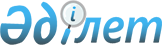 Балқаш аудандық мәслихатының 2016 жылғы 20 желтоқсандағы "Балқаш ауданының 2017-2019 жылдарға арналған бюджеті туралы" № 13-54 шешіміне өзгерістер енгізу туралыАлматы облысы Балқаш аудандық мәслихатының 2017 жылғы 8 желтоқсандағы № 25-112 шешімі. Алматы облысы Әділет департаментінде 2017 жылы 15 желтоқсанда № 4430 болып тіркелді
      2008 жылғы 4 желтоқсандағы Қазақстан Республикасының Бюджет кодексінің 106-бабының 4-тармағына, "Қазақстан Республикасындағы жергілікті мемлекеттік басқару және өзін-өзі басқару туралы" 2001 жылғы 23 қаңтардағы Қазақстан Республикасы Заңының 6-бабының 1-тармағының 1) тармақшасына сәйкес, Балқаш аудандық мәслихаты ШЕШІМ ҚАБЫЛДАДЫ: 
      1. Балқаш аудандық мәслихатының "Балқаш ауданының 2017-2019 жылдарға арналған бюджеті туралы" 2016 жылғы 20 желтоқсандағы № 13-54 (Нормативтік құқықтық актілерді мемлекеттік тіркеу тізілімінде № 4051 тіркелген, 2017 жылдың 7 қаңтарында "Балқаш өңірі" газетінде жарияланған) шешіміне келесі өзгерістер енгізілсін:
      көрсетілген шешімнің 1–тармағы жаңа редакцияда баяндалсын: 
      "1. 2017-2019 жылдарға арналған аудандық бюджет тиісінше 1, 2 және 3-қосымшаларға сәйкес, оның ішінде 2017 жылға келесі көлемдерде бекітілсін:
      1) кірістер 5 297 280 мың теңге, оның ішінде:
      салықтық түсімдер 151 056 мың теңге;
      салықтық емес түсімдер 12 159 мың теңге;
      негізгі капиталды сатудан түсетін түсімдер 3 044 мың теңге;
      трансферттер түсімі 5 131 021 мың теңге, оның ішінде:
      ағымдағы нысаналы трансферттер 1 163 634 мың теңге;
      нысаналы даму трансферттері 832 287 мың теңге;
      субвенциялар 3 135 100 мың теңге;
      2) шығындар 5 314 642 мың теңге;
      3) таза бюджеттік кредиттеу 4 379 мың теңге, оның ішінде:
      бюджеттік кредиттер 30 231 мың теңге;
      бюджеттік кредиттерді өтеу 25 852 мың теңге;
      4) қаржылық активтерімен операциялар бойынша сальдо 0 теңге;
      5) бюджет тапшылығы (профициті) (-) 19 737 мың теңге;
      6) бюджет тапшылығын қаржыландыру (профицитін пайдалану) 19 737 мың теңге.".
      2. Көрсетілген шешімнің 1-қосымшасы осы шешімнің қосымшасына сәйкес жаңа редакцияда баяндалсын.
      3. Осы шешімнің орындалуын бақылау Балқаш аудандық мәслихатының "Экономикалық реформа, бюджет, тарифтік саясат, шағын және орта кәсіпкерлікті дамыту жөніндегі" тұрақты комиссиясына жүктелсін.
      4. Осы шешiм 2017 жылғы 1 қаңтардан бастап қолданысқа енгiзiледі. Балқаш ауданының 2017 жылға арналған бюджеті
					© 2012. Қазақстан Республикасы Әділет министрлігінің «Қазақстан Республикасының Заңнама және құқықтық ақпарат институты» ШЖҚ РМК
				
      Балқаш аудандық мәслихатының сессия төрағасы

М. Қосаев

      Балқаш аудандық мәслихатының хатшысы

К. Омаров
Балқаш аудандық мәслихатының 2017 жылғы "8" желтоқсандағы "Балқаш аудандық мәслихатының 2016 жылғы 20 желтоқсандағы "Балқаш ауданының 2017-2019 жылдарға арналған бюджеті туралы" № 13-54 шешіміне өзгерістер енгізу туралы" № 25-112 шешіміне қосымшаБалқаш аудандық мәслихатының 2016 жылғы 20 желтоқсандағы "Балқаш ауданының 2017-2019 жылдарға арналған бюджеті туралы" № 13-54 шешімімен бекітілген 1-қосымша
Санаты
Санаты
Атауы
Атауы
Атауы
Сомасы

(мың теңге)
Сыныбы
Сыныбы
Сыныбы
Сыныбы
Сомасы

(мың теңге)
Ішкі сыныбы
Ішкі сыныбы
Ішкі сыныбы
Сомасы

(мың теңге)
І. Кiрiстер
І. Кiрiстер
5297280
1
Салықтық түсiмдер
Салықтық түсiмдер
151056
01
Табыс салығы
Табыс салығы
25763
2
Төлем көзінен салық салынбайтын табыстардан ұсталатын жеке табыс салығы
Төлем көзінен салық салынбайтын табыстардан ұсталатын жеке табыс салығы
25763
04
Меншiкке салынатын салықтар
Меншiкке салынатын салықтар
111481
1
Мүлiкке салынатын салықтар
Мүлiкке салынатын салықтар
25757
3
Жер салығы
Жер салығы
2140
4
Көлiк құралдарына салынатын салық
Көлiк құралдарына салынатын салық
81503
5
Бiрыңғай жер салығы
Бiрыңғай жер салығы
2081
05
Тауарларға, жұмыстарға және қызметтерге салынатын iшкi салықтар
Тауарларға, жұмыстарға және қызметтерге салынатын iшкi салықтар
10131
2
Акциздер
Акциздер
1593
3
Табиғи және басқа ресурстарды пайдаланғаны үшiн түсетiн түсiмдер
Табиғи және басқа ресурстарды пайдаланғаны үшiн түсетiн түсiмдер
2553
4
Кәсiпкерлiк және кәсiби қызметтi жүргiзгенi үшiн алынатын алымдар
Кәсiпкерлiк және кәсiби қызметтi жүргiзгенi үшiн алынатын алымдар
5985
07
Басқа да салықтар
Басқа да салықтар
267
1
Басқа да салықтар
Басқа да салықтар
267
08
Заңдық мәндi iс-әрекеттердi жасағаны және (немесе) оған уәкiлеттiгi бар мемлекеттiк органдар немесе лауазымды адамдар құжаттар бергені үшін алатын мiндеттi төлемдер
Заңдық мәндi iс-әрекеттердi жасағаны және (немесе) оған уәкiлеттiгi бар мемлекеттiк органдар немесе лауазымды адамдар құжаттар бергені үшін алатын мiндеттi төлемдер
3414
1
Мемлекеттiк баж
Мемлекеттiк баж
3414
2
Салықтық емес түсiмдер
Салықтық емес түсiмдер
12159
01
Мемлекет меншiгiнен түсетiн кірістер
Мемлекет меншiгiнен түсетiн кірістер
3570
1
Мемлекеттік кәсіпорындардың таза кірісі бөлігінің түсімдері
Мемлекеттік кәсіпорындардың таза кірісі бөлігінің түсімдері
370
5
Мемлекет меншiгiндегi мүлiктi жалға беруден түсетiн кiрiстер
Мемлекет меншiгiндегi мүлiктi жалға беруден түсетiн кiрiстер
3200
04
Мемлекеттік бюджеттен қаржыландырылатын, сондай-ақ Қазақстан Республикасы Ұлттық Банкінің бюджетінен (шығыстар сметасынан) ұсталатын және қаржыландырылатын мемлекеттік мекемелер салатын айыппұлдар, өсімпұлдар, санкциялар, өндіріп алулар
Мемлекеттік бюджеттен қаржыландырылатын, сондай-ақ Қазақстан Республикасы Ұлттық Банкінің бюджетінен (шығыстар сметасынан) ұсталатын және қаржыландырылатын мемлекеттік мекемелер салатын айыппұлдар, өсімпұлдар, санкциялар, өндіріп алулар
3900
1
Мұнай секторы ұйымдарынан түсетін түсімдерді қоспағанда, мемлекеттік бюджеттен қаржыландырылатын, сондай-ақ Қазақстан Республикасы Ұлттық Банкінің бюджетінен (шығыстар сметасынан) ұсталатын және қаржыландырылатын мемлекеттік мекемелер салынатын айыппұлдар, өсімпұлдар, санкциялар, өндіріп алулар
Мұнай секторы ұйымдарынан түсетін түсімдерді қоспағанда, мемлекеттік бюджеттен қаржыландырылатын, сондай-ақ Қазақстан Республикасы Ұлттық Банкінің бюджетінен (шығыстар сметасынан) ұсталатын және қаржыландырылатын мемлекеттік мекемелер салынатын айыппұлдар, өсімпұлдар, санкциялар, өндіріп алулар
3900
06
Басқа да салықтық емес түсiмдер
Басқа да салықтық емес түсiмдер
4689
1
Басқа да салықтық емес түсiмдер
Басқа да салықтық емес түсiмдер
4689
3
Негiзгi капиталды сатудан түсетiн түсiмдер
Негiзгi капиталды сатудан түсетiн түсiмдер
3044
03
Жердi және материалдық емес активтердi сату
Жердi және материалдық емес активтердi сату
3044
1
Жердi сату
Жердi сату
3044
4
Трансферттердің түсімдері
Трансферттердің түсімдері
5131021
02
Мемлекеттiк басқарудың жоғары тұрған органдарынан түсетiн трансферттер
Мемлекеттiк басқарудың жоғары тұрған органдарынан түсетiн трансферттер
5131021
2
Облыстық бюджеттен түсетiн трансферттер
Облыстық бюджеттен түсетiн трансферттер
5131021
Функционалдық топ
Функционалдық топ
Функционалдық топ
Функционалдық топ
Функционалдық топ
Сомасы

(мың теңге)
Кiшi функция
Кiшi функция
Кiшi функция
Кiшi функция
Сомасы

(мың теңге)
Бағдарлама әкiмшiлiгi
Бағдарлама әкiмшiлiгi
Бағдарлама әкiмшiлiгi
Сомасы

(мың теңге)
 Бағдарлама
 Бағдарлама
Сомасы

(мың теңге)
Атауы
Сомасы

(мың теңге)
ІІ. Шығындар
5314642
01
Жалпы сипаттағы мемлекеттiк қызметтер 
473806
1
Мемлекеттiк басқарудың жалпы функцияларын орындайтын өкiлдi, атқарушы және басқа органдар
419751
112
Аудан (облыстық маңызы бар қала) мәслихатының аппараты
20694
001
Аудан (облыстық маңызы бар қала) мәслихатының қызметiн қамтамасыз ету жөніндегі қызметтер
20494
003
Мемлекеттік органның күрделі шығыстары
200
122
Аудан (облыстық маңызы бар қала) әкiмiнiң аппараты
157954
001
Аудан (облыстық маңызы бар қала) әкiмiнiң қызметiн қамтамасыз ету жөніндегі қызметтер
86009
003
Мемлекеттік органның күрделі шығыстары
71945
123
Қаладағы аудан, аудандық маңызы бар қала, кент, ауыл, ауылдық округ әкімінің аппараты
241103
001
Қаладағы аудан, аудандық маңызы бар қала, кент, ауыл, ауылдық округ әкiмiнің қызметiн қамтамасыз ету жөніндегі қызметтер
237414
022
Мемлекеттік органның күрделі шығыстары
3689
2
Қаржылық қызмет
26630
452
Ауданның (облыстық маңызы бар қаланың) қаржы бөлiмi
26630
001
 Ауданның (облыстық маңызы бар қаланың) 

 бюджетiн орындау және ауданның (облыстық 

маңызы бар қаланың) коммуналдық меншiгiн басқару саласындағы мемлекеттiк саясатты iске асыру жөнiндегi қызметтер
18763
003
Салық салу мақсатында мүлікті бағалауды жүргізу
284
010
Жекешелендіру, коммуналдық меншікті басқару, жекешелендіруден кейінгі қызмет және осыған байланысты дауларды реттеу 
1432
018
Мемлекеттік органның күрделі шығыстары
6151
5
Жоспарлау және статистикалық қызмет
27425
453
Ауданның (облыстық маңызы бар қаланың) экономика және бюджеттiк жоспарлау 

бөлiмi
27425
001
Экономикалық саясатты, мемлекеттік жоспарлау жүйесін қалыптастыру және дамыту саласындағы мемлекеттік саясатты іске асыру жөніндегі қызметтер
18555
004
Мемлекеттік органның күрделі шығыстары
8870
02
Қорғаныс
155923
1
Әскери мұқтаждар
1282
122
Аудан (облыстық маңызы бар қала) әкiмiнiң аппараты
1282
005
Жалпыға бiрдей әскери мiндетті атқару шеңберіндегі іс-шаралар
1282
2
Төтенше жағдайлар жөніндегі жұмыстарды ұйымдастыру
154641
122
Аудан (облыстық маңызы бар қала) әкiмiнiң аппараты
154641
006
Аудан (облыстық мағызы бар қала) ауқымындағы төтенше жағдайлардың алдын алу және оларды жою
154641
007
Аудандық (қалалық) ауқымдағы дала өрттерінің, сондай-ақ мемлекеттік өртке қарсы қызмет органдары құрылмаған елді мекендерде өрттердің алдын алу және оларды сөндіру жөніндегі іс-шаралар
0
03
Қоғамдық тәртіп, қауіпсіздік, құқықтық, сот, қылмыстық-атқару қызметі 
7462
9
Қоғамдық тәртіп және қауіпсіздік саласындағы өзге де қызметтер 
7462
485
Ауданның (облыстық маңызы бар қаланың) жолаушылар көлiгi және автомобиль жолдары бөлiмi
7462
021
Елдi мекендерде жол қозғалысы қауіпсіздігін қамтамасыз ету
7462
04
Бiлiм беру
2846009
1
Мектепке дейiнгi тәрбие және оқыту
323216
464
Ауданның (облыстық маңызы бар қаланың) бiлiм бөлімі
323216
009
Мектепке дейінгі тәрбие мен оқыту ұйымдарының қызметін қамтамасыз ету
123480
040
Мектепке дейінгі білім беру ұйымдарында мемлекеттік білім беру тапсырысын іске асыруға
199736
2
Бастауыш, негiзгi орта және жалпы орта бiлiм беру 
2189965
464
Ауданның (облыстық маңызы бар қаланың) бiлiм бөлiмi
2025880
003
Жалпы бiлiм беру 
1989396
006
Балаларға қосымша білім беру
36484
465
Ауданның (облыстық маңызы бар қаланың) дене шынықтыру және спорт бөлiмi
54084
017
Балалар мен жасөспірімдерге спорт бойынша қосымша білім беру
54084
467
Ауданның (облыстық маңызы бар қаланың) құрылыс бөлімі
110001
024
Бастауыш, негізгі орта және жалпы білім беру объектілерін салу және реконструкциялау
110001
9
Білім беру саласындағы өзге де қызметтер
332828
464
Ауданның (облыстық маңызы бар қаланың) бiлiм бөлiмi
332828
001
Жергілікті деңгейде білім беру саласындағы мемлекеттік саясатты іске асыру жөніндегі қызметтер
13053
004
Ауданның (облыстық маңызы бар қаланың) мемлекеттік білім беру мекемелерінде білім беру жүйесін ақпараттандыру
11992
005
Ауданның (облыстық маңызы бар қаланың) мемлекеттік білім беру мекемелер үшін оқулықтар мен оқу-әдiстемелiк кешендерді сатып алу және жеткізу
52429
007
Аудандық (қалалық) ауқымдағы мектеп олимпиядаларын және мектептен тыс іс-шараларды өткізу
1499
012
Мемлекеттік органның күрделі шығыстары
6200
015
Жетім баланы (жетім балаларды) және ата-аналарының қамқорынсыз қалған баланы (балаларды) күтіп ұстауға қамқоршыларға (қорғаншыларға) ай сайынғы ақшалай қаражат төлемі
16423
022
Жетім баланы (жетім балаларды) және ата-анасының қамқорлығынсыз қалған баланы (балаларды) асырап алғаны үшін Қазақстан азаматтарына біржолғы ақша қаражатын төлеуге арналған төлемдер
0
067
Ведомстволық бағыныстағы мемлекеттік мекемелерінің және ұйымдарының күрделі шығыстары
231232
06
Әлеуметтiк көмек және әлеуметтiк қамсыздандыру
263882
1
Әлеуметтiк қамсыздандыру
39884
451
Ауданның (облыстық маңызы бар қаланың) жұмыспен қамту және әлеуметтiк бағдарламалар бөлiмi
39884
005
Мемлекеттiк атаулы әлеуметтiк көмек
0
016
18 жасқа дейінгі балаларға мемлекеттік жәрдемақылар 
18584
025
"Өрлеу" жобасы бойынша келісілген қаржылай көмекті енгізу
21300
2
Әлеуметтiк көмек
196337
451
Ауданның (облыстық маңызы бар қаланың) жұмыспен қамту және әлеуметтiк бағдарламалар бөлiмi
196337
002
Жұмыспен қамту бағдарламасы
81069
004
Ауылдық жерлерде тұратын денсаулық сақтау, білім беру, әлеуметтік қамтамасыз ету, мәдениет,спорт және ветеринар мамандарына отын сатып алуға Қазақстан Республикасының заңнамасына сәйкес әлеуметтік көмек көрсету
16201
006
Тұрғын үйге көмек көрсету
4231
007
Жергiлiктi өкiлеттi органдардың шешiмi бойынша мұқтаж азаматтардың жекелеген топтарына әлеуметтiк көмек 
4229
010
Үйден тәрбиеленіп оқытылатын мүгедек балаларды материалдық қамтамасыз ету
1371
014
Мұқтаж азаматтарға үйде әлеуметтiк көмек көрсету
35054
017
Мүгедектерді оңалту жеке бағдарламасына сәйкес, мұқтаж мүгедектерді міндетті гигиеналық құралдармен және ымдау тілі мамандарының қызмет көрсетуін, жеке көмекшілермен қамтамасыз ету
29787
023
Жұмыспен қамту орталықтарының қызметін қамтамасыз ету
24395
9
Әлеуметтiк көмек және әлеуметтiк қамтамасыз ету салаларындағы өзге де қызметтер
27661
451
Ауданның (облыстық маңызы бар қаланың) жұмыспен қамту және әлеуметтiк бағдарламалар бөлiмi
27661
001
Жергiлiктi деңгейде халық үшін әлеуметтік бағдарламаларды жұмыспен қамтуды қамтамасыз етуді iске асыру саласындағы мемлекеттiк саясатты iске асыру жөнiндегi қызметтер
22736
011
Жәрдемақыларды және басқа да әлеуметтiк төлемдердi есептеу, төлеу мен жеткiзу бойынша қызметтерге ақы төлеу 
1182
021
Мемлекеттік органның күрделі шығыстары
200
050
Мүгедектердің құқықтарын қамтамасыз ету және өмір сүру сапасын жақсарту жөніндегі іс-шаралар жоспарын іске асыру
3543
07
Тұрғын үй - коммуналдық шаруашылық
589394
1
Тұрғын үй шаруашылығы
323784
467
Ауданның (облыстық маңызы бар қаланың) құрылыс бөлімі
305926
003
Коммуналдық тұрғын үй қорының тұрғын үйін жобалау және салу, реконструкциялау
163378
004
Инженерлік-коммуникациялық инфрақұрылымды жобалау, дамыту және (немесе) жайластыру
142548
487
Ауданның (облыстық маңызы бар қаланың) тұрғын үй - коммуналдық шаруашылығы және тұрғын үй инспекциясы бөлiмi
17858
001
Тұрғын үй-коммуналдық шаруашылық және тұрғын үй қоры саласында жергілікті деңгейде мемлекеттік саясатты іске асыру бойынша қызметтер
11066
003
Мемлекеттік органның күрделі шығыстары
200
032
Ведомстволық бағыныстағы мемлекеттік мекемелерінің және ұйымдарының күрделі шығыстары
6592
2
Коммуналдық шаруашылық
241363
487
Ауданның (облыстық маңызы бар қаланың) тұрғын үй - коммуналдық шаруашылығы және тұрғын үй инспекциясы бөлiмi
241363
016
Сумен жабдықтау және су бұру жүйесінің жұмыс істеуі
219
018
Қаланы және елді мекендерді абаттандыруды дамыту
4595
058
Ауылдық елді мекендердегі сумен жабдықтау және су бұру жүйелерін дамыту
236549
3
Елді-мекендерді көркейту
24247
487
Ауданның (облыстық маңызы бар қаланың) тұрғын үй - коммуналдық шаруашылығы және тұрғын үй инспекциясы бөлiмi
24247
025
Елді мекендердегі көшелерді жарықтандыру
14411
030
Елді мекендерді абаттандыру және көгалдандыру
9836
08
Мәдениет, спорт, туризм және ақпараттық кеңiстiк 
182487
1
Мәдениет саласындағы қызмет
99827
455
Ауданның (облыстық маңызы бар қаланың) мәдениет және тілдерді дамыту бөлiмi
97752
003
Мәдени-демалыс жұмысын қолдау
97752
467
Ауданның (облыстық маңызы бар қаланың) құрылыс бөлімі
2075
011
Мәдениет объектілерін дамыту
2075
2
Спорт
12863
465
Ауданның (облыстық маңызы бар қаланың) дене шынықтыру және спорт бөлiмi
12863
001
Жергілікті деңгейде денешынықтыру және спорт саласындағы мемлекеттік саясатты іске асыру жөніндегі қызметтер
8114
004
Мемлекеттік органның күрделі шығыстары
200
006
Аудандық (облыстық маңызы бар қалалық) деңгейде спорттық жарыстар өткiзу
716
007
Әртүрлі спорт түрлері бойынша аудан (облыстық маңызы бар қала) құрама командаларының мүшелерін дайындау және олардың облыстық спорт жарыстарына қатысуы
3833
3
Ақпараттық кеңiстiк
39428
455
Ауданның (облыстық маңызы бар қаланың) мәдениет және тілдерді дамыту бөлiмi
32928
006
Аудандық (қалалық) кiтапханалардың жұмыс iстеуі 
31893
007
Мемлекеттік тілді және Қазақстан халықтарының басқа да тілдерін дамыту
1035
456
Ауданның (облыстық маңызы бар қаланың) ішкі саясат бөлiмi
6500
002
Мемлекеттік ақпараттық саясат жүргізу жөніндегі қызметтер
6500
9
Мәдениет спорт, туризм және ақпараттық кеңiстiктi ұйымдастыру жөнiндегi өзге де қызметтер
30369
455
Ауданның (облыстық маңызы бар қаланың) мәдениет және тілдерді дамыту бөлiмi
11260
001
Жергiлiктi деңгейде тiлдердi және мәдениеттi дамыту саласындағы мемлекеттiк саясатты iске асыру жөнiндегi қызметтер
7828
010
Мемлекеттік органның күрделі шығыстары
200
032
Ведомстволық бағыныстағы мемлекеттік мекемелерінің және ұйымдарының күрделі шығыстары
3232
456
Ауданның (облыстық маңызы бар қаланың) ішкі саясат бөлiмi
19109
001
Жергілікті деңгейде ақпарат, мемлекеттілікті нығайту және азаматтардың әлеуметтік сенімділігін қалыптастыру саласында мемлекеттік саясатты іске асыру жөніндегі қызметтер
12239
006
Мемлекеттік органның күрделі шығыстары
6870
10
Ауыл, су, орман, балық шаруашылығы, ерекше қорғалатын табиғи аумақтар, қоршаған ортаны және жануарлар дүниесiн қорғау, жер қатынастары
199332
1
Ауыл шаруашылығы
187853
453
 Ауданның (облыстық маңызы бар қаланың) 

 экономика және бюджеттiк жоспарлау бөлiмi
15597
099
Мамандарға әлеуметтік қолдау көрсету жөніндегі шараларды іске асыру
15597
462
Ауданның (облыстық маңызы бар қаланың) ауыл шаруашылығы бөлiмi
28796
001
Жергілікті деңгейде ауыл шаруашылығы саласындағы мемлекеттік саясатты іске асыру жөніндегі қызметтер
28596
006
Мемлекеттік органның күрделі шығыстары
200
473
Ауданның (облыстық маңызы бар қаланың) ветеринария бөлiмi
143460
001
Жергілікті деңгейде ветеринария саласындағы мемлекеттік саясаты іске асыру жөніндегі қызметтер
11964
003
Мемлекеттік органның күрделі шығыстары
200
006
Ауру жануарларды санитарлық союды ұйымдастыру
2001
007
Қаңғыбас иттер мен мысықтарды аулауды және жоюды ұйымдастыру
2000
008
Алып қойылатын және жойылатын ауру жануарлардың, жануарлардан алынатын өнімдер мен шикізаттың құнын иелеріне өтеу
10916
009
Жануарлардың энзоотиялық аурулары бойынша ветеринариялық іс-шараларды жүргізу
985
010
Ауыл шаруашылығы жануарларын бірдейлендіру жөніндегі іс-шаралар жүргізу
4369
011
Эпизоотияға қарсы іс-шаралар жүргізу
111025
6
Жер қатынастары 
11479
463
Ауданның (облыстық маңызы бар қаланың) жер қатынастары бөлiмi
11479
001
Аудан (облыстық маңызы бар қала) аумағында жер қатынастарын реттеу саласындағы мемлекеттік саясатты іске асыру жөніндегі қызметтер
9190
006
Аудандардың, облыстық маңызы бар, аудандық маңызы бар қалалардың, кенттердің, ауылдардың, ауылдық округтердің шекарасын белгілеу кезінде жүргізілетін жерге орналастыру
2089
007
Мемлекеттік органның күрделі шығыстары
200
11
Өнеркәсіп, сәулет, қала құрылысы және құрылыс қызметі
30186
2
Сәулет, қала құрылысы және құрылыс қызметі
30186
467
Ауданның (облыстық маңызы бар қаланың) құрылыс бөлімі
12935
001
Жергілікті деңгейде құрылыс саласындағы мемлекеттік саясатты іске асыру жөніндегі қызметтер
12735
017
Мемлекеттік органның күрделі шығыстары
200
468
Ауданның (облыстық маңызы бар қаланың) сәулет және қала құрылысы бөлімі
17251
001
Жергілікті деңгейде сәулет және қала құрылысы саласындағы мемлекеттік саясатты іске асыру жөніндегі қызметтер
8181
004
Мемлекеттік органның күрделі шығыстары
9070
12
Көлік және коммуникация
449744
1
Автомобиль көлігі
441338
485
Ауданның (облыстық маңызы бар қаланың) жолаушылар көлiгi және автомобиль жолдары бөлiмi
441338
022
Көлік инфрақұрылымын дамыту
181811
023
Автомобиль жолдарының жұмыс істеуін қамтамасыз ету
22562
045
Аудандық маңызы бар автомобиль жолдарын және елді-мекендердің көшелерін күрделі және орташа жөндеу
236965
9
Көлік және коммуникациялар саласындағы басқа да қызметтер
8406
485
Ауданның (облыстық маңызы бар қаланың) жолаушылар көлiгi және автомобиль жолдары бөлiмi
8406
001
Жергілікті деңгейде жолаушылар көлігі және автомобиль жолдары саласындағы мемлекеттік саясатты іске асыру жөніндегі қызметтер
8206
003
Мемлекеттік органның күрделі шығыстары
200
13
Басқалар
37077
3
Кәсiпкерлiк қызметтi қолдау және бәсекелестікті қорғау
9827
469
Ауданның (облыстық маңызы бар қаланың) кәсіпкерлік бөлiмi
9827
001
Жергілікті деңгейде кәсіпкерлікті дамыту саласындағы мемлекеттік саясатты іске асыру жөніндегі қызметтер
7427
003
Кәсіпкерлік қызметті қолдау
2200
004
Мемлекеттік органның күрделі шығыстары
200
9
Басқалар
27250
123
Қаладағы аудан, аудандық маңызы бар қала, кент, ауыл, ауылдық округ әкімінің аппараты
27250
040
"Өңірлерді дамыту" бағдарламасы шеңберін де өңірлерді экономикалық дамытуға жәрдемдесу бойынша шараларды іске асыру
27250
452
Ауданның (облыстық маңызы бар қаланың) қаржы бөлiмi
0
012
Ауданның (облыстық маңызы бар қаланың) жергілікті атқарушы органының резерві
0
14
Борышқа қызмет көрсету
31
1
Борышқа қызмет көрсету
31
452
Ауданның (облыстық маңызы бар қаланың) қаржы бөлімі
31
013
Жергілікті атқарушы органдардың облыстық бюджеттен қарыздар бойынша сыйақылар мен өзге де төлемдерді төлеу бойынша борышына қызмет көрсету
31
15
Трансферттер
79309
1
Трансферттер
79309
452
Ауданның (облыстық маңызы бар қаланың) қаржы бөлімі
79309
006
Пайдаланылмаған (толық пайдаланылмаған) нысаналы трансферттерді қайтару
2223
024
Мемлекеттік органдардың функцияларын мемлекеттік басқарудың төмен тұрған деңгейлерінен жоғарғы деңгейлерге беруге байланысты жоғары тұрған бюджеттерге берілетін ағымдағы нысаналы трансферттер
8983
051
Жергілікті өзін-өзі басқару органдарына берілетін трансферттер
67983
054
Қазақстан Республикасының Ұлттық қорынан берілетін нысаналы трансферт есебінен республикалық бюджеттен бөлінген пайдаланылмаған (түгел пайдаланылмаған) нысаналы трансферттердің сомасын қайтару
120
III.Таза бюджеттік кредиттеу
4379
Бюджеттік кредиттер
30231
10
Ауыл, су, орман, балық шаруашылығы, ерекше қорғалатын табиғи аумақтар, қоршаған ортаны және жануарлар дүниесiн қорғау, жер қатынастары
30231
1
Ауыл шаруашылығы
30231
453
Ауданның (облыстық маңызы бар қаланың) экономика және бюджеттiк жоспарлау бөлiмi
30231
006
 Мамандарды әлеуметтік қолдау шараларын іске асыру үшін бюджеттік кредиттер
30231
Санаты
Санаты
Санаты
Санаты
Сомасы (мың теңге) 
Сынып
Сынып
Атауы
Сомасы (мың теңге) 
Ішкі сынып
Ішкі сынып
Сомасы (мың теңге) 
Бюджеттік кредиттерді өтеу
25852
5
Бюджеттік кредиттерді өтеу
25852
01
Бюджеттік кредиттерді өтеу
25852
1
Мемлекеттік бюджеттен берілген бюджеттік кредиттерді өтеу
25852
Санаты
Санаты
Санаты
Санаты
Санаты
Сомасы

(мың теңге)
Сынып
Сынып
Атауы
Атауы
Сомасы

(мың теңге)
Ішкі сынып
Ішкі сынып
Ішкі сынып
Сомасы

(мың теңге)
Ерекшелігі
Ерекшелігі
Сомасы

(мың теңге)
Мемлекеттік қаржы активтерін сатудан түсетін түсімдер
0
Санаты
Санаты
Санаты
Санаты
 Сомасы

(мың теңге)
Сынып
Сынып
Атауы
 Сомасы

(мың теңге)
Ішкі сынып
Ішкі сынып
 Сомасы

(мың теңге)
V. Бюджет тапшылығы (профициті)
-19737
VI. Бюджет тапшылығын қаржыландыру (профицитін пайдалану)
19737
7
Қарыздар түсімі
30231
01
Мемлекеттік ішкі қарыздар 
30231
2
Қарыз алу келісім-шарттары
30231
8
Бюджет қаражаты қалдықтарының қозғалысы
17362
01
Бюджет қаражаты қалдықтары
17362
1
Бюджет қаражатының бос қалдықтары
17362
Функционалдық топ
Функционалдық топ
Функционалдық топ
Функционалдық топ
Функционалдық топ
 

Сомасы

(мың теңге)
Кіші функция
Кіші функция
Кіші функция
Атауы
 

Сомасы

(мың теңге)
Бағдарлама әкімшісі
Бағдарлама әкімшісі
Бағдарлама әкімшісі
 

Сомасы

(мың теңге)
Бағдарлама
Бағдарлама
 

Сомасы

(мың теңге)
Қарыздарды өтеу
27856
16
Қарыздарды өтеу
27856
1
Қарыздарды өтеу
27856
452
Ауданның (облыстық маңызы бар қаланың) қаржы бөлімі
27856
008
Жергілікті атқарушы органның жоғары тұрған бюджет алдындағы борышын өтеу
27856